 5º MOMENTO 12/10/2020 A 16/10/2020QUERIDOS ALUNOS VOCÊS DEVERÃO LER NOVAMENTE O TEXTO AMIGOS E AMIZADES. RESOLVER AS ATIVIDADES DO DIAGRAMA E INTERPRETAÇÃO DO MESMO. EM SEGUIDA PENSAR NA SUA REDE DE AMIGOS DESENHANDO-OS E ESCREVENDO SEUS NOMES. RESOLVER AS ATIVIDADES DE MATEMÁTICA ENVOLVENDO UNIDADE – DEZENA E CENTENA.É MUITO BOM TER AMIGOS!COMO OS AMIGOS REAIS SE COMPORTAM UNS COM OS OUTROS?AMIGOS SÃO PESSOAS DE QUE GOSTAMOS DE FORMA ESPONTÂNEA. ELES TORNAM NOSSOS DIAS MELHORES E COM ELES APRENDEMOS E DIVIDIMOS AS COISAS. NÃO ESQUEÇA QUE ALÉM DAS PLANTAS, DAS PESSOAS, OS ANIMAIZINHOS TAMBÉM SÃO NOSSOS AMIGOS.ENCONTRE E CIRCULE NO DIAGRAMA ABAIXO PALAVRAS QUE CORRESPONDEM A BOAS AMIZADES: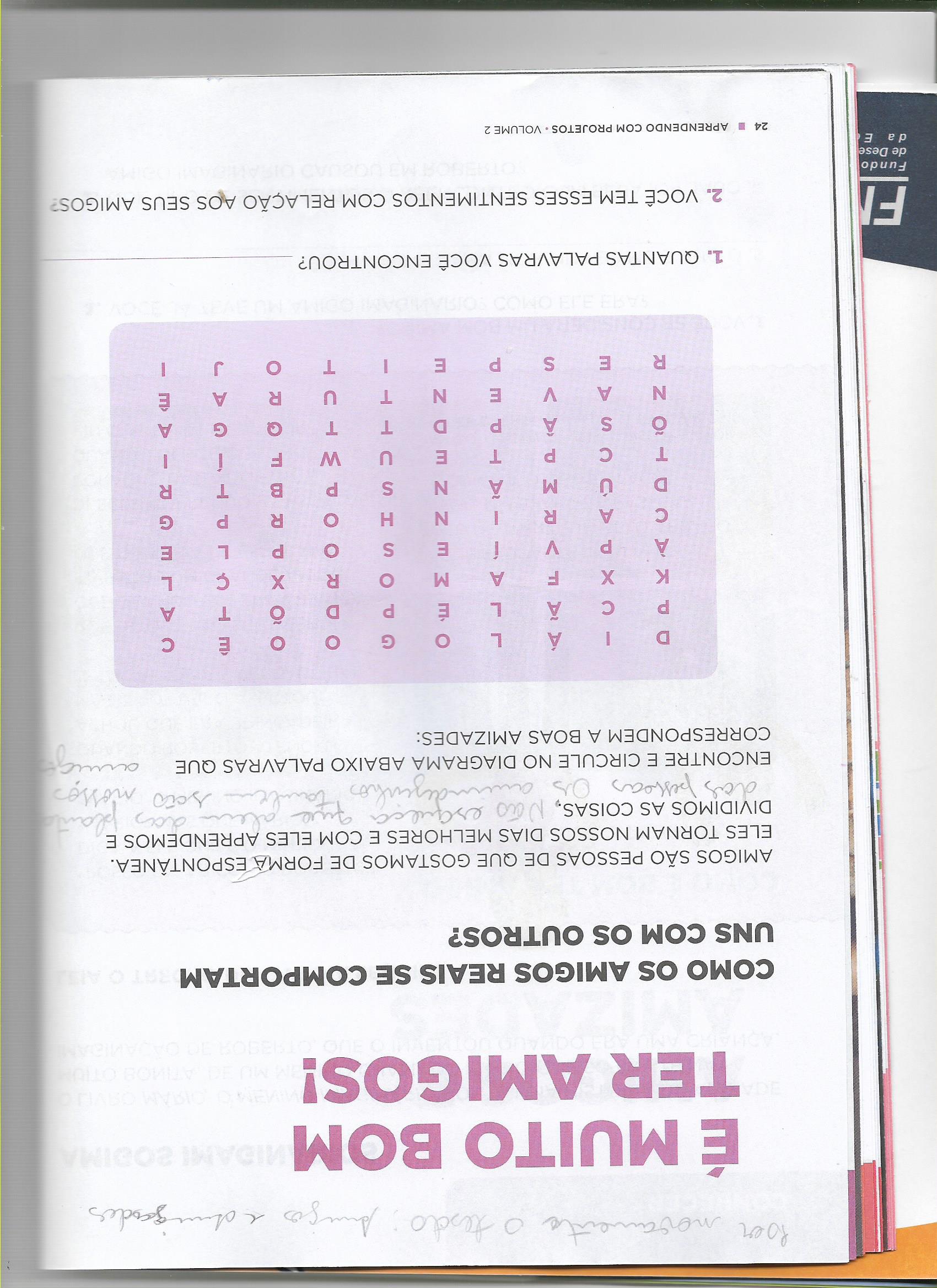 QUANTAS PALAVRAS VOCÊ ENCONTROU? _______________________VOCÊ TEM ESSES SENTIMENTOS COM RELAÇÃO AOS SEUS AMIGOS?MINHA REDE DE AMIGOSPREENCHA O DIAGRAMA ABAIXO COM A SUA REDE DE AMIGOS. ESCREVA OS NOMES E DESENHE OS ROSTOS.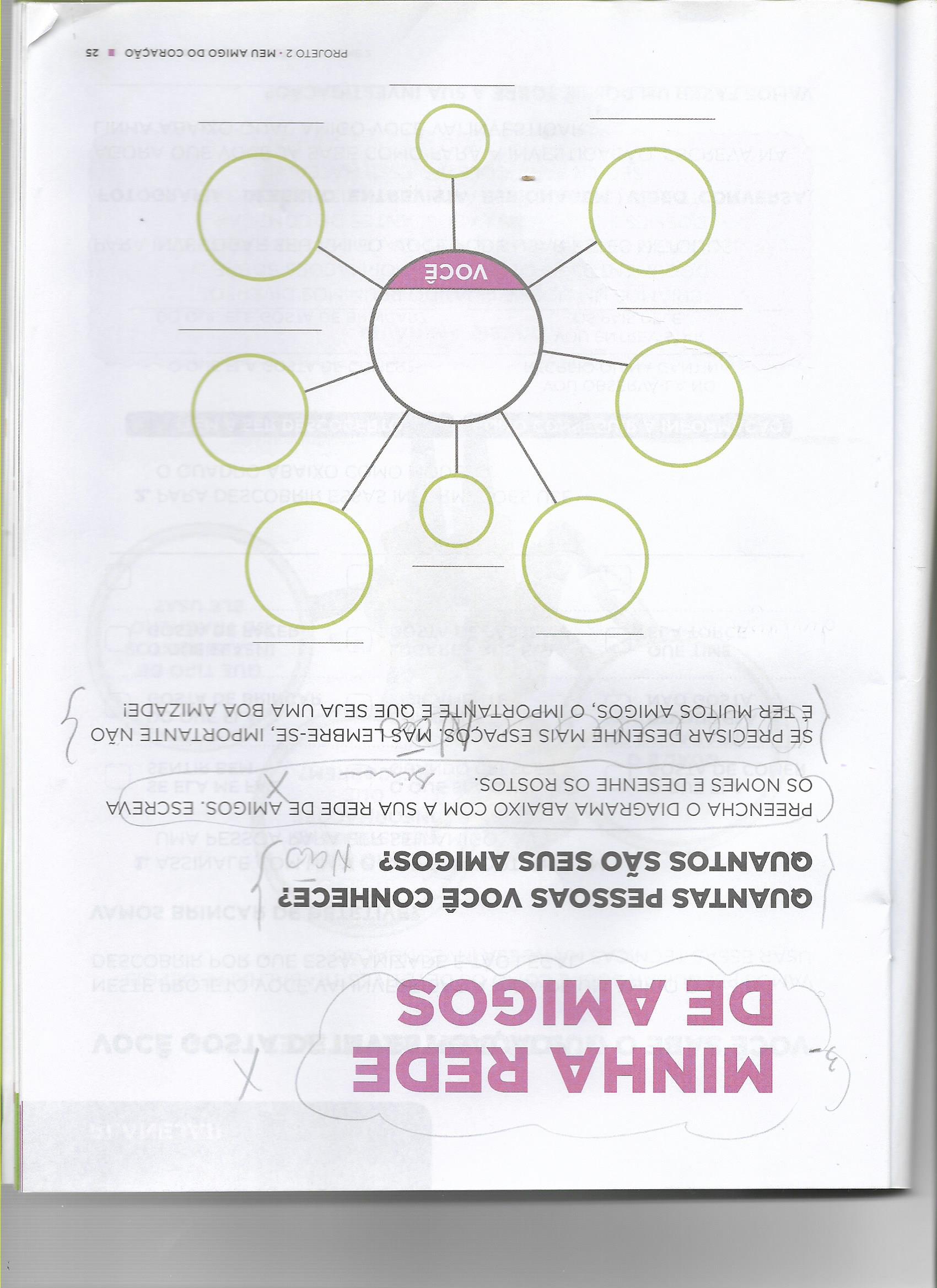 CALCULE MENTALMENTE AS OPERAÇÕES ABAIXO E COMPLETE:100 CRIANÇAS + 300 CRIANÇAS =200 ANIMAIS + 100 ANIMAIS = 200 ÁRVORES + 200 ÁRVORES = 250 BOLAS + 250 BOLAS =COMPLETE:1 CENTENA É IGUAL A ....... UNIDADES2 .......................................................................... 3 ..........................................................................4 ..........................................................................5 ..........................................................................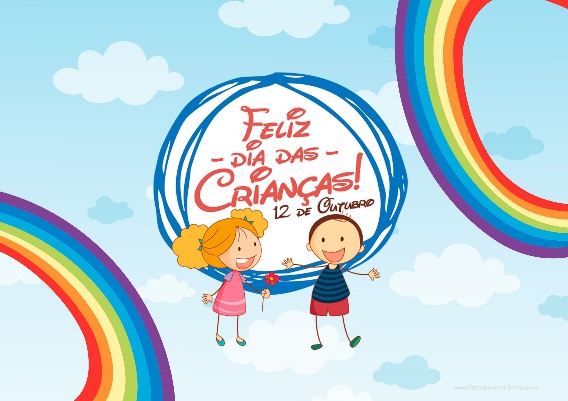 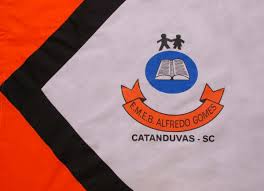 ESCOLA MUNICIPAL DE EDUCAÇÃO BÁSICA ALFREDO GOMES.DIRETORA: IVÂNIA NORA.ASSESSORA PEDAGÓGICA: SIMONE ANDRÉA CARL.ASSESSORA TÉCNICA ADM.: TANIA N. DE ÁVILA.PROFESSORA: ROSELI DE LUCCADISCIPLINA: TODASCATANDUVAS – SCANO 2020 - TURMA 2° ANO MATUTINO 